МӨСЕЛМАН УКУ ЙОРТЛАРЫ УКЫТУЧЫЛАРЫНЫҢ БӨТЕНРОССИЯ ФОРУМЫ ВСЕРОССИЙСКИЙ ФОРУМ ПРЕПОДАВАТЕЛЕЙ МУСУЛЬМАНСКИХ ОБРАЗОВАТЕЛЬНЫХ ОРГАНИЗАЦИЙندوة مدرسي المؤسسات التعليمية الإسلامية على مستوى روسيا الاتحاديةВ рамках празднования 1100-летия принятия ислама Волжской Булгарией и 140-летия МРО ПОО «Казанское медресе «Мухаммадия» ЦРО-ДУМ РТг. Казань, 26-27 октября 2022 г.26 октября 2022 г.Прибытие участников Форума в г. Казань (ул. Ершова д. 1а, здание ТРК «Корстон-Казань»).  09.00 – 10.00 Регистрация участников и гостей. Кофе-брейк. 10.00 – 11.00 Открытие Форума. Пленарное заседание.Модератор: Хасанов Ильфар Ренатович – первый заместитель Муфтия Республики ТатарстанАрсланов Ирек Мансурович – руководитель Аппарата ДУМ Республики Татарстан	Зуферов Равиль Салихович – заместитель Муфтия Республики ТатарстанГатин Аскар Александрович – главный советник отдела государственно-конфессиональных отношений Управления по взаимодействию с религиозными объединениями Департамента Президента Республики Татарстан по вопросам внутренней политикиДжалиль хазрат Фазлыев	 – главный казый Республики Татарстан Ахметзянова Лилия Марсовна – начальник Управления национального образования Министерства образования и науки Республики ТатарстанМифтахов Фарит Фаизович – руководитель Казанской городской организации исполкома Всемирного конгресса татарАюпов Айрат Сабирович – председатель Совета аксакалов Республики ТатарстанТоржественное вручение дипломов руководителям групп паломников.11.00 – 12.00 Выступления лекторов:Аслям Мухаммад Рида – доктор исламских наук, муфтий ханафитского мазхаба при Главном управлении по делам ислама и вакуфов (Абу-Даби, ОАЭ)«Система исламского образования в Пакистане»Сафти Хамделла Хафиз – доктор педагогических наук, преподаватель Университета аль-Азхар (Каир, Египет)«Система религиозного образования в Египте»Аппакова Саида Халимовна «Мәчет каршындагы курсларның бурычы – әхлаклы буын тәрбияләү» 12.00 – 13.30 Намаз, обед. – 16.30 Выступления лекторов:Валиуллин Камиль Хамзович – руководитель медресе «Шамиль» при мечети «Казан нуры» «Мәчет каршындагы курсларны оештыру буенча методик күрсәтмәләр»Зиганшина Наиля Касимовна – Председатель Общероссийской общественной организации Союз мусульманок России, общественной организации Союз мусульманок Татарстана, руководитель отдела по работе с женщинами ДУМ РТ, Посол мира«Абыстайлар институтының тарихы, бүгенге көне һәм киләчәге»Тимергалиев Радиф Рафагатович – имам-мухтасиб Кукморского района«Кукмара мөхтәсибәтендә мәчет каршындагы курсларны оештыру тәҗрибәсе»Халиуллина Айгуль Вакилевна – руководитель просветительского центра Балтасинского района «Балтач үзәк мәчетендә мәктәпкәчә һәм мәктәп яшендәге балаларга рухи-әхлакый тәрбия бирү тәҗрибәсе»Фатыхов Ильсур Мулланурович – директор ЧОУ «Средняя общеобразовательная школа «Усмания» г. Казани «Татарстан Республикасы мәктәпләрендә гарәп теле укытуның торышы»Габдрахманова Гульчачак Мизхатовна – директор ЧОУ «Средняя общеобразовательная школа с татарским языком обучения «Нур» (Свет)» г. Альметьевска«“Нур”мәктәбендә дәүләт стандартлары таләпләрен үтәү белән беррәттән дини белем һәм тәрбия бирү»Хамматов Ленар Габдульфартович – главный редактор издательского отдела ИД «Хузур»«Без – татарлар!» проектының мөһимлеге һәм нәтиҗәләре»Мирдиянова Гульшан Разифовна – кандидат исторических наук, руководитель онлайн школы «Mirdian»  «“Mirdian” онлайн-мәктәбе  мисалында эш тәҗрибәсе белән уртаклашу»16.30 – 17.00  Намаз: 12:00, 14:23, 16:17.	16.30 – 17.00 Кофе-брейк.27 октября 2022 г. Прибытие участников Форума в г. Казань (ул. Ершова д. 1а, здание ТРК «Корстон-Казань»). 09.00 – 10.00 Регистрация участников и гостей. Кофе-брейк. 10.00 – 11.00 Открытие Форума. Пленарное заседание. Модератор: Мухаметшин Рафик Мухаметшович – председатель Совета по исламскому образованию Российской Федерации, заместитель Муфтия Республики Татарстан, ректор Российского исламского института и Казанского исламского университета, действительный член Академии наук Республики Татарстан, доктор политических наук, профессорСамигуллин Камиль Искандерович – Муфтий Республики ТатарстанДирзизов Альберт Ривкатович – начальник управления по взаимодействию с религиозными объединениями Департамента Президента Республики Татарстан по вопросам внутренней политики Хашимова Нурия Миннахметовна – исполнительный директор Фонда поддержки развития культуры при Президенте Республики ТатарстанМузипов Рамис Гаптраисович – заместитель министра образования и науки Республики Татарстан – руководитель Департамента надзора и контроля в сфере образования Министерства образования и науки Республики ТатарстанШакиров Данис Фанисович – руководитель исполкома Всемирного конгресса татарПетров Алексей Владимирович – советник по реализации благотворительных программ Фонда поддержки исламской культуры, науки и образования Вручение благодарственных писем преподавателям, сотрудникам духовных образовательных организаций.11.00 – 12.00 Выступления лекторов:Аслям Мухаммад Рида – доктор исламских наук, муфтий ханафитского мазхаба при Главном управлении по делам ислама и вакуфов (Абу-Даби, ОАЭ)«Система исламского образования в Пакистане»Сафти Хамделла Хафиз – доктор педагогических наук, преподаватель Университета Аль-Азхар (Каир, Египет)«Система религиозного образования в Египте»Ахмад Мустафа Шейх-Мустафа – доктор арабской филологии, преподаватель МРО ДОО ВО «Болгарская исламская академия» (Сирия) «Эффективные навыки обучения: теория и практика» Гибатдинов Марат Мингалиевич – и.о. руководителя Центра истории и теории национального образования им. Х. Фаезханова Института истории им. Ш. Марджани Академии наук Республики Татарстан, заместитель директора по научной работе«Татар милли мәгарифе тарихында ислам чоры»12.00 – 13.30 Намаз, обед.Продолжение Форума в МРО ПОО «Казанское медресе «Мухаммадия» ЦРО-ДУМ РТ (ул. Тукая д. 34). Модератор: Хайруллин Рустам Минхайдарович – первый заместитель директора МРО ПОО «Казанское медресе «Мухаммадия» ЦРО-ДУМ РТ14.00 – 16.30 Выступления лекторов:Габдуллин Зульфат Габдулманафович – заместитель директора МРО ПОО «Казанское медресе «Мухаммадия»«“Мөхәммәдия” мәдрәсәсе: тарих һәм киләчәк»Фархшатов Марсиль Нуруллович – кандидат исторических наук, заведующий отделом истории и истории культуры Башкортостана ИИЯЛ УНЦ РАН «Самодостаточность системы просвещения мусульман Российской империи (XVIII — начало ХХ в.)»Гимазова Рафиля Алмарисовна – кандидат исторических наук, заведующий кафедрой исламской теологии ЧУВО «Российский исламский институт»«“Иж-Бубый” мәдрәсәсенең татар милли мәгариф үсешенә керткән өлеше»Шарипов Альфит Асхатович – кандидат исторических наук, директор Мусульманской религиозной организации «Духовная профессиональная образовательная организация «Медресе «Хусаиния» Духовного управления мусульман Оренбургской области «Оренбургтагы “Хөсәения” мәдрәсәсенең дини мәгариф үсешенә керткән өлеше»Хайбуллов Мансур Максутович – Председатель Централизованной религиозной организации Духовное управление мусульман Чувашской Республики, имам-мухтасиб Шыгырданского Мухтасибата Духовного управления мусульман Чувашской Республики «Чувашия Республикасында дини белем бирү тәҗрибәсе» Кузяхметов Расим Мухтарович – директор Мусульманской религиозной организации – духовной профессиональной образовательной организации «Медресе «Шейх Саид» Централизованной религиозной организации «Духовное управление мусульман Саратовской области»«"Шәех Сәид " мәдрәсәсенең җәмгыятьнең рухый-әхлакый нигезен ныгыту эшенә  керткән өлеше»Шангараев Роберт Рашитович – кандидат исторических наук, декан теологического факультета ЧУВО «Российский исламский институт»«Галимҗан Баруди хезмәтләрендә дин мәсьәләләре»Адыгамов Рамиль Камилевич – кандидат исторических наук, заведующий кафедрой арабского языка и гуманитарных дисциплин МРО ООВО «Казанский исламский университет» «Формирование институтов ислама в округе ОМДС и их влияние на общественную жизнь мусульман»Сулейманов Раис Равкатович – руководитель Казанского (Приволжского) филиала Межрегиональной общественной организации социально-гуманитарных научных исследований «Историческое сознание»«Архив Валиуллы Якупова как источник по истории возрождения медресе "Мухаммадия" в 1990-е годы»Сахипова Разия Азхаровна – кандидат педагогических наук, доцент «Галимҗан Барудиның хезмәтләре һәм аларны хәзерге чор дини уку йортларында куллану ысуллары»Намаз: 12:00, 14:21, 16:15.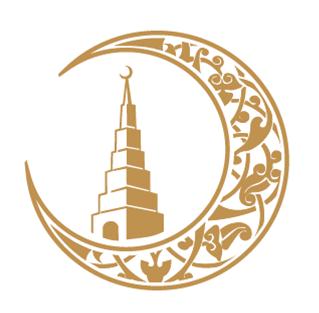 Духовное управление мусульман Республики Татарстан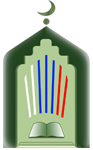 Фонд поддержки исламской культуры, науки и образования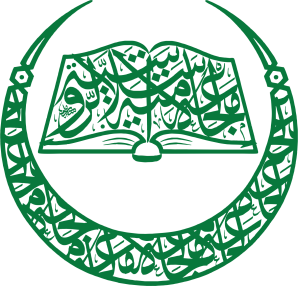 Российский исламский институт17.30 – 18.00 Торжественный ужин (ресторан «Татарская усадьба», г. Казань, ул. Шигабутдина Марждани, д. 8).